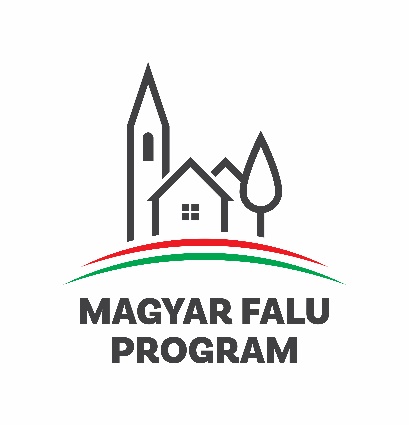 Beszámoló projekt megvalósításárólKedvezményezett neve: 		Bálványos Községi ÖnkormányzatKedvezményezett címe: 		8614 Bálványos, Kossuth u. 68.MFP azonosító: 			1003451388Támogatási konstrukció: 	MFP-KKE/2020("Közterület karbantartását szolgáló eszközbeszerzés”)Projekt címe: 	Munkagép beszerzése Bálványos Községi Önkormányzat részéreProjekt azonosító:		3085469074Támogatói okirat iratazonosító: 		3097196937A szerződött támogatás összege:	8 509 508 FtProjekt megvalósítás tervezett kezdete:			 	2020.06.10.Projekt megvalósítás ténylegeskezdete:				2020.09.03.Projekt megvalósítás eredetileg tervezett fizikai befejezése:		2020.12.31.Projekt megvalósítás változás bejelentés szerinti fizikai befejezése:	2021.06.30.Projekt megvalósítás ténylegesbefejezése:				2021.06.21.Projekt megvalósítás időszakában történt változásA projekt befejezése a tervezett időponthoz képest 3 hónapot meghaladóan csúszott, mely kapcsán változás bejelentéssel éltünk a Támogató felé. A késedelem oka az volt, hogy a gépbeszerzésre vonatkozó szállítási szerződésben szereplő szállítási határidőt (20 hét) a vállalkozó nem teljesítette. A késedelemből előállt szerződésszegés miatt az önkormányzat javaslata alapján a szállítási megállapodás közös megegyezéssel megszüntetésre került a vételár visszautalása mellett.Ezt követően új beszerzési eljárás eredményeképpen sikerült a pályázatban szereplő műszaki paraméterekkel egyenértékű gépeket beszerezni.Az önkormányzat az elnyert támogatáson felül 824 992 Ft önrészt biztosított a projekt megvalósításához saját költségvetéséből.Projekt keretében beszerzett gépek:LOVOL 504 C traktor (fülkés, klímás) 50 LELOVOL fronthidraulikaGEO AGL 145 padkakaszaEredménymutató: a fejlesztés kapcsán beszerzett eszközök, gépek (db): 3A fejlesztés indokoltsága:  Bálványos zsáktelepülés, a fiatalok helyben maradását, a lakosság fogyását csak fejlesztésekkel tudja a település megállítani, mérsékelni. Ehhez saját forrása nem áll rendelkezésre, így ezen pályázat is lehetőséget biztosított az önkormányzatnak céljai elérésére.Bálványos belterületén a hatékony munkavégzést biztosító eszköz beszerzése elengedhetetlen az alapvető közfeladatok ellátásához. A közmunkások száma az elmúlt években minimálisra csökkent, így a kézi erővel történő munkavégzést a beszerzett gép helyettesíteni tudja.A gép kiválasztásánál szempont volt az üzemanyag felhasználás / káros anyag kibocsátás, komplexitás, így a feladatra választható gépek közül elsőként az Arbos 3055 kistraktorra esett a választás. A fent említett okok miatt új eljárás keretében a tervekkel/műszaki paraméterekkel egyenértékű, fülkés, klímás, 50 LE teljesítményű traktort (LOVOL 504 C) sikerült beszereznünk, melyet 2021. június 16-án a szállító Győri Agroker Zrt. képviselője Bálványoson beüzemelt:A gép 2021. június 21-én került forgalomba helyezésre.A projekttel kapcsolatos tájékoztatási és nyilvánosság biztosítási feltételek teljesültek.A falutáblák, valamint a projekt támogatói tábla kihelyezése megtörtént, melyet fotódokumentáció igazol. Az önkormányzat honlapján – önálló honlap hiányában a közös önkormányzati hivatal által biztosított felületen – a projekt megvalósításáról szóló tájékoztató, az arculati elemek használatával feltöltésre került. A projekt megvalósítása során közbeszerzési kötelezettség nem merült fel. Bálványos, 2021. július 5. 								Sebestyén Gyula s.k.								      polgármester			